Kamu Hizmet Standartlarımız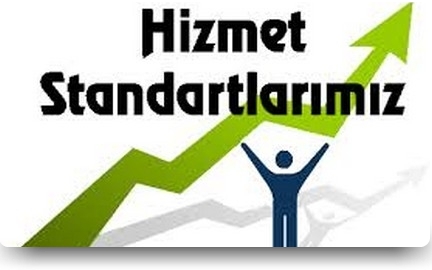 ERTUĞRULGAZİ İLKOKULUKAMU HİZMETLERİ SUNUMU STANDARTLARIBaşvuru esnasında yukarıda belirtilen belgelerin dışında belge istenmesi, eksiksiz belge ile başvuru yapılmasına rağmen hizmetin belirtilen sürede tamamlanmaması veya yukarıda tabloda bazı hizmetlerin bulunmadığının tespiti durumunda ilk müracaat yerine, veya ikinci müracaat yerine başvurunuz.                      İlk Müracaat Yeri                                                                                                             İkinci Müracaat Yeri                      Kasımpaşa İlkokulu                                                                                          Afyonkarahisar İl Milli Eğitim Müdürlüğü               İsim        : MEVLÜT BULUT                                                                         İsim             : Metin YALÇIN               Ünvan    : Okul Müdürü                                                                                Ünvan       : İl Milli Eğitim Müdürü               Adres     : Ertuğrulgazi Mahallesi                                                                 Adres         : İl Milli Eğitim Müdürlüğü                                                   03200 / AFYONKARAHİSAR                                                       Karaman Mah. Karaman İş Merkezi                                                                                                                                                                                                                                      03100/AFYONKARAHİSAR               Telefon  : 0.272.2293040                                                                           Telefon      : 0.272.213 76 04               e-Posta   : 703154@meb.k12.tr                                                                    Faks          : 0.272.213 76 05               Web Adresi    : http://ertugrulgaziilkokulu.meb.k12.tr                                    E-Posta       : afyonmem@meb.gov.tr                                                                                                                                     Web Adresi : http://afyon.meb.gov.tr